DSWD DROMIC Report #8 on Typhoon “Rolly”as of 03 November 2020, 6PMSituation Overview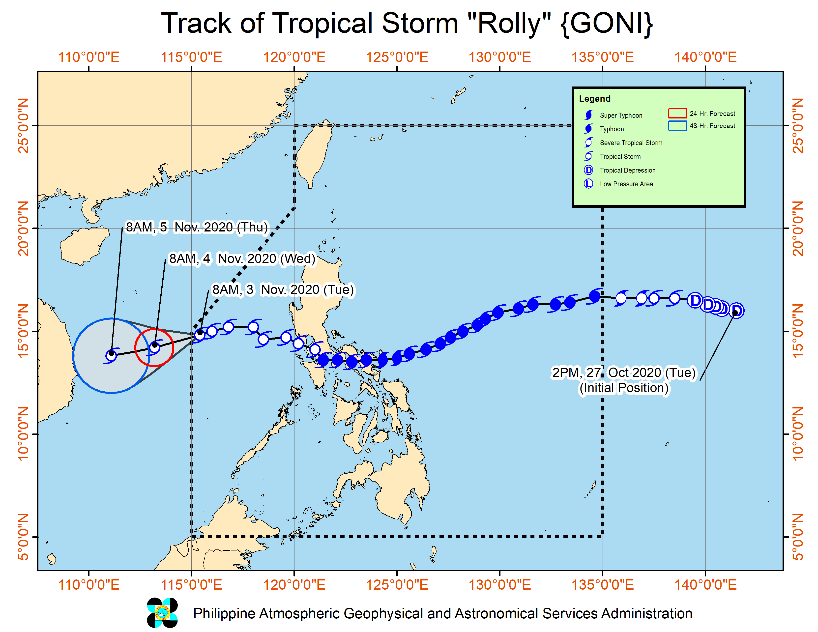 Issued at 11:00 am, 03 November 2020, TROPICAL "STORM" ROLLY SLIGHTLY INTENSIFIES AND IS ABOUT TO EXIT THE PHILIPPINE AREA OF RESPONSIBILITY (PAR).

On the forecast track, "ROLLY" is expected to exit the PAR today. It is likely to remain as a tropical storm throughout the forecast period.

At 10:00 AM today, the center of Tropical Storm "ROLLY" was estimated based on all available data at 540 km West of Subic, Zambales (14.8 °N, 115.3 °E )Source: DOST-PAGASA Severe Weather BulletinStatus of Affected Families / PersonsA total of 179,279 families or 712,197 persons were affected in 2,616 Barangays in Regions NCR, II, III, CALABARZON, MIMAROPA, V, VIII, and CAR (see Table 1).Table 1. Number of Affected Families / PersonsNote: Ongoing assessment and validation being conducted. Source: DSWD-Field OfficesStatus of Displaced Families / PersonsInside Evacuation CentersThere are 59,369 families or 231,262 persons taking temporary shelter in 2,337 evacuation centers in Regions NCR, II, III, CALABARZON, MIMAROPA, and V (see Table 2).Table 2. Number of Displaced Families / Persons Inside Evacuation CentersNote: Ongoing assessment and validation being conducted. Source: DSWD-FOs NCR, II, III, CALABARZON, MIMAROPA, and V Outside Evacuation CentersThere are 11,506 families or 41,757 persons currently staying with their relatives and/or friends in Regions II, III, CALABARZON, V and CAR (see Table 3).Table 3. Number of Displaced Families / Persons Outside Evacuation CentersNote: Ongoing assessment and validation being conducted.Source: DSWD-FOs II, III, CALABARZON, V and CARDamaged HousesThere are 24,750 damaged houses; of which, 3,666 are totally damaged and 21,084 are partially damaged (see Table 4).Table 4. Number of Damaged HousesNote: Ongoing assessment and validation being conducted.*The previously reported damaged houses in Sablan, Benguet were originally in Kabugao, ApayaoSource: DSWD-FOs V and CARAssistance provided A total of ₱9,974,169.90 worth of assistance was provided to the affected families; of which, ₱5,359,338.90 from DSWD, ₱4,605,401.00 from LGUs and ₱9,430.00 from Private Partners (see Table 5).Table 5. Cost of Assistance Provided to Affected Families / Persons Source: DSWD-FOs NCR, II, III, MIMAROPA, V and CARDSWD DISASTER RESPONSE INFORMATION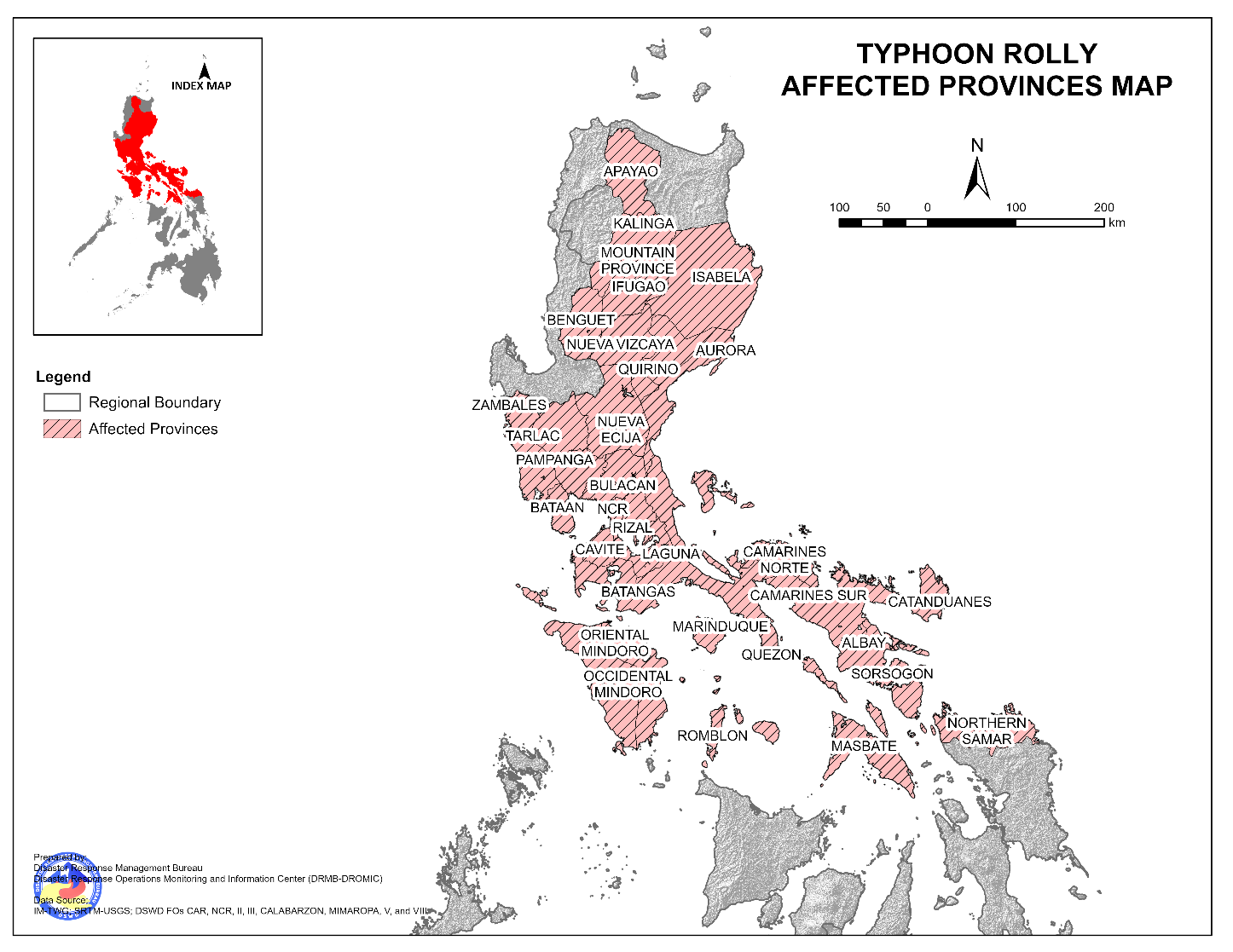 Status of Prepositioned Resources: Stockpile and Standby FundsThe DSWD Central Office (CO), Field Offices (FOs), and National Resource Operations Center (NROC) have stockpiles and standby funds amounting to ₱867,224,999.87 with breakdown as follows (see Table 1):Standby FundsA total of ₱281,242,956.71 standby funds in the CO and FOs. Of the said amount, ₱239,708,413.19 is the available Quick Response Fund (QRF) in the CO.StockpilesA total of 266,678 family food packs (FFPs) amounting to ₱121,400,025.18, other food items amounting to ₱188,437,526.61 and non-food items (FNIs) amounting to ₱276,144,491.38  are available. Table 1. Available Standby Funds and Stockpiles Note: The Inventory Summary is as of 03 November 2020, 4PM.Source: DRMB and NRLMBSituational ReportsDSWD-DRMBDSWD-FO NCR DSWD-FO CARDSWD-FO IDSWD-FO IIDSWD-FO IIIDSWD-FO CALABARZONDSWD-FO MIMAROPADSWD-FO VDSWD-FO VIDSWD-FO VIIDSWD-FO VIIIDSWD-FO X*****The Disaster Response Operations Monitoring and Information Center (DROMIC) of the DSWD-DRMB is closely monitoring the effects of Typhoon “Rolly” and is coordinating with the concerned DSWD Field Offices for any significant updates.Prepared by:									MARIEL B. FERRARIZJEM ERIC F. FAMORCANRODEL V. CABADDUReleasing Officer	PHOTO DOCUMENTATION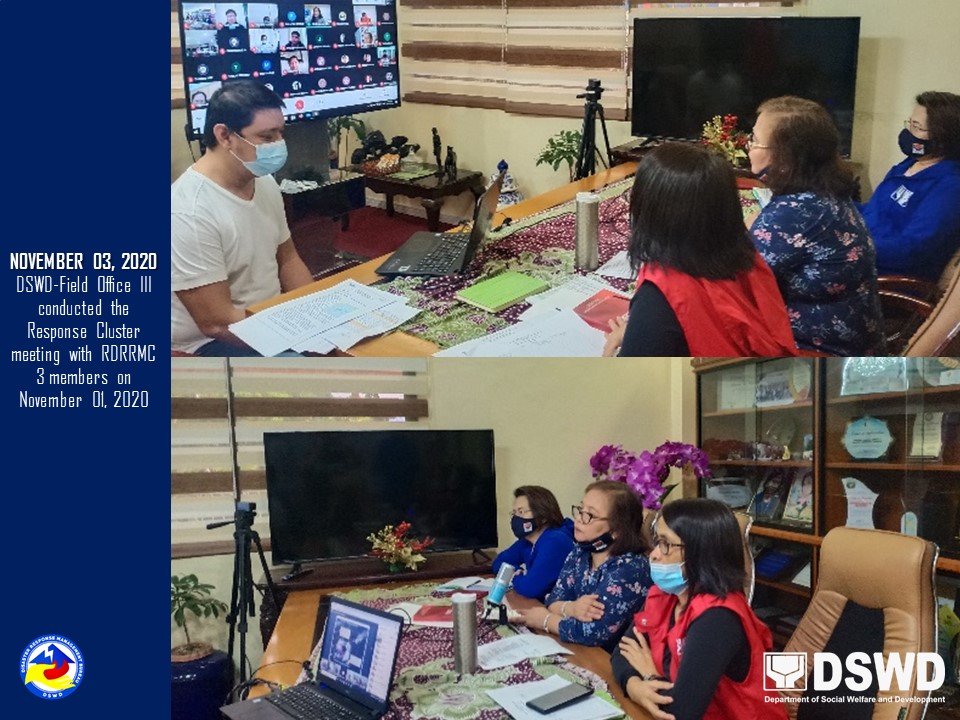 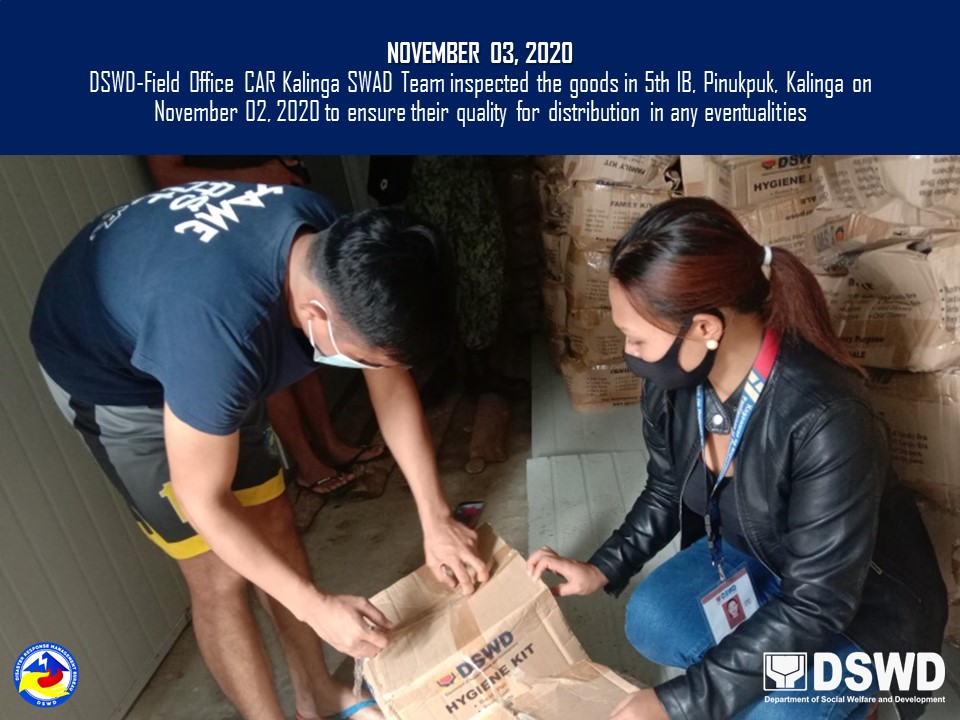 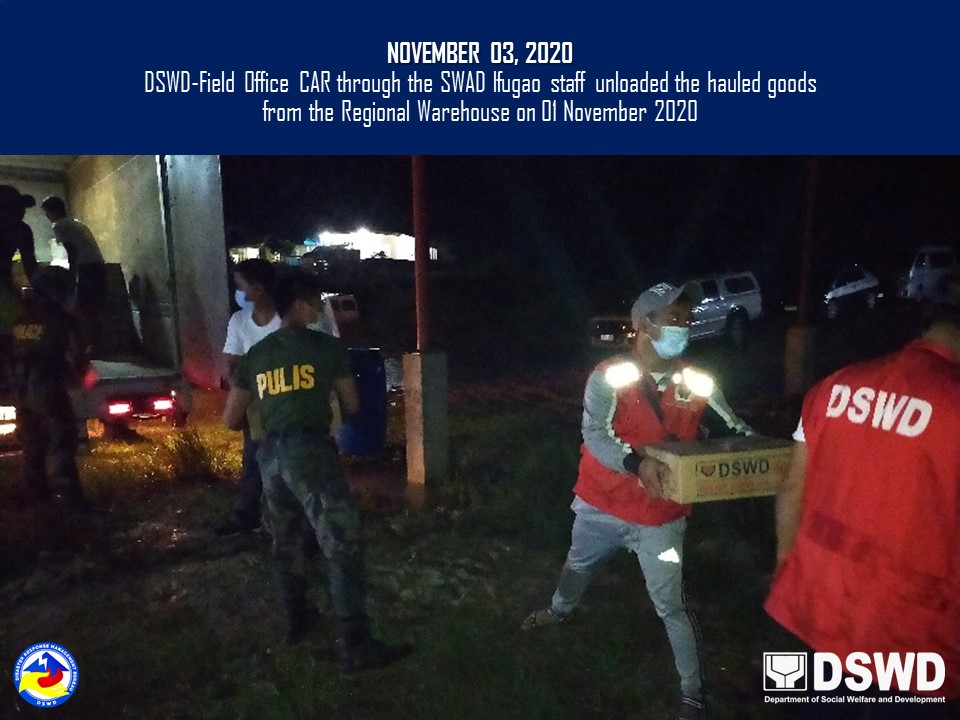 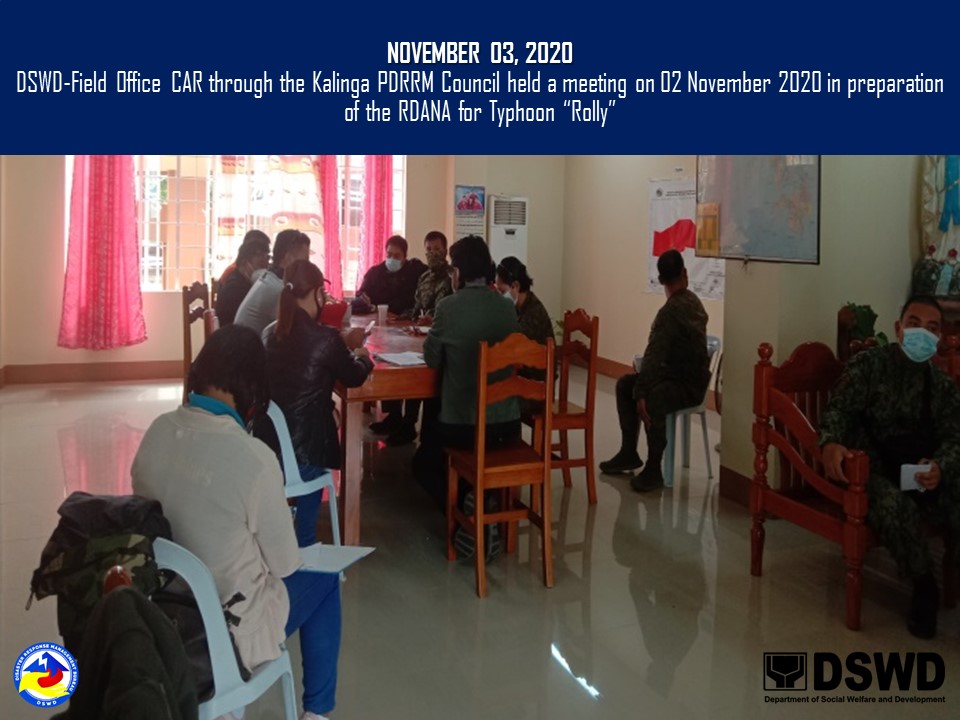 REGION / PROVINCE / MUNICIPALITY REGION / PROVINCE / MUNICIPALITY  NUMBER OF AFFECTED  NUMBER OF AFFECTED  NUMBER OF AFFECTED REGION / PROVINCE / MUNICIPALITY REGION / PROVINCE / MUNICIPALITY  Barangays  Families  Persons REGION / PROVINCE / MUNICIPALITY REGION / PROVINCE / MUNICIPALITY  Barangays  Families  Persons GRAND TOTALGRAND TOTAL                 2,616     179,279     712,197 NCRNCR                      72         4,970       20,422 Caloocan CityCaloocan City115Las PinasLas Pinas43797Malabon CityMalabon City6105447Mandaluyong CityMandaluyong City1184815Manila CityManila City510174128Marikina cityMarikina city2101517Muntinlupa CityMuntinlupa City821989072NavotasNavotas123301376Paranaque CityParanaque City83751494Pasig CityPasig City3103451Pateros Pateros 113Taguig CityTaguig City9244975Quezon CityQuezon City468272Valenzuela CityValenzuela City8206770REGION IIREGION II                      36            236            847 IsabelaIsabela                        2              41            146 Dinapigue                        2              41            146 Nueva VizcayaNueva Vizcaya                      22            117            437 Alfonso Castaneda                        2              10              39 Ambaguio                        2              14              44 Aritao                        1                5              15 Bambang                        4                6              34 Bayombong (capital)                        1                4              13 Diadi                        2              19              77 Dupax del Norte                        4              26              83 Kayapa                        1                2                9  Quezon                        3              26            109 Solano                        2                5              14 QuirinoQuirino                      12              78            264 Aglipay                        2              25              75 Cabarroguis (capital)                        2              15              40 Diffun                        1                4              23 Maddela                        4              25              91 Nagtipunan                        1                3                9 Saguday                        2                6              26 REGION IIIREGION III                    439       71,824     302,918 AuroraAurora                      74         3,884       13,515 Baler (capital)                        8            235         1,000 Casiguran                        8            205            605 Dilasag                        4            168            547 Dinalungan                        8            476         2,003 Dingalan                      10         2,053         7,006 Dipaculao                      13            371         1,098 Maria Aurora                      13            139            528 San Luis                      10            237            728 BataanBataan                      70         2,945       11,549 Abucay                        4              74            273 Bagac                        2            154            639 City of Balanga (capital)                      11            290         1,258 Dinalupihan                        6              83            334 Hermosa                        1                2              10 Limay                        7            417         1,588 Mariveles                        9            393         1,533 Morong                        1              92            465 Orani                        1              65            296 Orion                      15         1,018         3,682 Pilar                        8            204            799 Samal                        5            153            672 BulacanBulacan                      98       20,185       80,509 Angat                        2              25            127 Baliuag                      10            103            385 Bocaue                        1              25            129  Bulacan                        5              90            307 Calumpit                      28       19,005       76,019 Guiguinto                        2              11              39 City of Malolos (capital)                        9            251            956 City of Meycauayan                        1              40            147 Norzagaray                        4            126            462 Obando                        8            152            519 Paombong                      10            140            582 Plaridel                        7              60            189 City of San Jose del Monte                        2              12              54 San Miguel                        8            144            591 San Rafael                        1                1                3 Nueva EcijaNueva Ecija                      43         1,953         8,453 Bongabon                        3                4              20 Cabanatuan City                      12            825         3,906 Cabiao                        1                3              10 Gabaldon (Bitulok & Sabani)                        3            134            670 General Tinio (Papaya)                        2              58            190 Jaen                        1            422         1,488 Laur                        4            116            445 Licab                        2              11              49 Peñaranda                        7              87            287 Rizal                        1                2                8 San Antonio                        1            196         1,034 Science City of Muñoz                        2              35            109 Zaragoza                        4              60            237 PampangaPampanga                    113       39,814     174,959 Angeles City                        3              20              97 Apalit                        6         1,562         6,259 Arayat                        2            298         1,411 Candaba                      12         5,518       21,862 Floridablanca                        1                2              12 Guagua                        1              37            170 Lubao                        8            208            740 Macabebe                      23       12,193       51,575 Magalang                        1              27            142 Masantol                      26       13,877       69,563 Porac                        3            174            663 City of San Fernando (capital)                        3              12              59 San Luis                        9         2,075         9,725 San Simon                        8         3,560       11,881 Santa Ana                        3                8              35 Sasmuan (Sexmoan)                        4            243            765 TarlacTarlac                      11         2,352       11,413 Bamban                        1            141            690 Concepcion                        5         1,556         7,829 La Paz                        3            622         2,788 Moncada                        2              33            106 ZambalesZambales                      30            691         2,520 Candelaria                        5              69            182 Masinloc                        1              40            180 Olongapo City                        7            192            763  San Antonio                        1                6              18 Santa Cruz                      13            325         1,115 Subic                        3              59            262 CALABARZONCALABARZON                    707       25,561       95,484 BatangasBatangas                      95         2,322         9,407 Agoncillo                        2              12              48 Alitagtag                        7              92            413 Balayan                        4              32            104 Balete                        1              11              37 Batangas City (capital)                      13            379         1,471 Bauan                        4              57            211 Calaca                        4            174            706 Calatagan                        3            147            608 Cuenca                        4              47            226 Lian                        2              55            236 Lipa City                        8            236            874 Mabini                        1                6              23 Malvar                        2              15              78 Mataas Na Kahoy                        1              13              46 Nasugbu                        9            603         2,482 Rosario                        3              48            188 San Jose                        1              34            137 San Juan                        3              53            203 San Luis                        2              18              73 San Nicolas                        3              78            335 San Pascual                        7              36            176 Santo Tomas                        1                8              47 City of Tanauan                        2              71            298 Taysan                        1                1                2 Tingloy                        6              90            357 Tuy                        1                6              28 CaviteCavite                      42            917         3,690 Amadeo                        4              22              79 Carmona                        2              43            163 Cavite City                        1              34            159 Gen. Mariano Alvarez                        3                8              29 Kawit                        6            235            991 Magallanes                        1                1                6 Naic                        2              27            138 Noveleta                        5            267         1,091 Tagaytay City                        7            108            426 Tanza                        5              50            152 Ternate                        6            122            456 LagunaLaguna                    176         4,923       19,239 Alaminos                      10              84            316 Bay                      15            504         1,948 Cabuyao                        9            134            549 City of Calamba                        8            564         2,021 Famy                        1              11              35 Kalayaan                        3            346         1,170 Los Baños                      14            720         2,836 Luisiana                        2                7              14 Lumban                        3              80            404 Mabitac                        6              93            358 Magdalena                        4              44            170 Pagsanjan                        6              38            151 Pakil                        6            180            665 Pangil                        7            188            680 Pila                        1              15              52 San Pablo City                      37            578         2,365 San Pedro                        3              13              70 Santa Cruz (capital)                      18            669         2,657 City of Santa Rosa                      10            350         1,559 Siniloan                        8            219            789 Victoria                        5              86            430 QuezonQuezon                    340       16,399       59,432 Atimonan                      32         1,063         3,671 Burdeos                        7            357         1,449 Calauag                        1            115            575 Candelaria                      19            278         1,126 General Luna                        4              28            115 General Nakar                        4              31            126 Guinayangan                      12            441         1,843 Gumaca                      46         4,711       16,412 Infanta                      24            581         2,140 Jomalig                        1              90            375 Lucena City (capital)                      18            904         3,769 Macalelon                        3              11              38 Mauban                      19            799         3,077 Padre Burgos                      22         2,245         7,279 Pitogo                        1                5              18 Polillo                      12            606         2,572 Quezon                        5            108            383 Real                        3            278         1,132 Sampaloc                        6              84            281 San Andres                        1              25            172 San Antonio                        2                6              29 San Francisco (Aurora)                        2            110            420 Sariaya                      30         1,918         6,188 Tagkawayan                      22            846         3,182 City of Tayabas                      34            573         2,329 Tiaong                      10            186            731 RizalRizal                      54         1,000         3,716 City of Antipolo                        4            307            778 Baras                        2                6            118 Binangonan                        8              43            215 Cardona                      14            237            939 Jala-Jala                        6              72            310 Morong                        5              28            134 Pililla                        9            229            929 Rodriguez (Montalban)                        3              23            104 Taytay                        3              55            189 REGION MIMAROPAREGION MIMAROPA                    371       13,601       51,658 MarinduqueMarinduque                      53         1,815         6,420 Boac (capital)                      21            963         3,214 Gasan                      11            550         2,058 Mogpog                      11            118            397 Santa Cruz                      10            184            751 Occidental MindoroOccidental Mindoro                      10            334         1,309 Calintaan                        3            121            479 Magsaysay                        6            191            725 Mamburao (capital)                        1              22            105 Oriental MindoroOriental Mindoro                    180         8,033       31,672 Baco                        5            125            613 Bansud                      11            421         1,666 Bongabong                      15            432         1,761 Bulalacao (San Pedro)                        1              31            116 City of Calapan (capital)                      21            582         2,240 Gloria                      15         1,112         4,889 Mansalay                      16         1,307         5,703 Naujan                      42         2,698         9,843 Pinamalayan                      11            319         1,116 Pola                        8            274            987 Puerto Galera                        6            229            868 Roxas                      16            290         1,049 Socorro                        6              76            288 Victoria                        7            137            533 RomblonRomblon                    128         3,419       12,257 Alcantara                        5              36            157 Banton                      14            718         2,150 Cajidiocan                        7            213            836 Calatrava                        1            155            614 Concepcion                        4            183            674 Corcuera                        5            146            657 Ferrol                        6            170            603 Looc                      11            189            719 Magdiwang                        5            146            556 Odiongan                      12            139            429 Romblon (capital)                      25            361         1,297 San Agustin                      15            407         1,473 San Andres                        7            237            949 Santa Fe                        5            117            455 Santa Maria (Imelda)                        6            202            688 REGION VREGION V                    981       62,928     240,217 AlbayAlbay                    211       19,911       69,517 Bacacay                        7            308         1,024 Camalig                      34         5,258       17,184 Daraga (Locsin)                        4            269         1,109 Guinobatan                      18         3,465       11,834 Jovellar                      15         1,368         4,338 Legazpi City (capital)                        5            531         1,796 Libon                      12            379         1,419 City of Ligao                      31         2,748       10,074 Malilipot                      12            386         1,439 Malinao                        7            414         1,561 Oas                        8            107            426 Pio Duran                        5            358         1,301 Polangui                        3            149            512 Rapu-Rapu                        2              68            358 Santo Domingo (Libog)                      18            740         2,659 City of Tabaco                      11         2,251         8,231 Tiwi                      19         1,112         4,252 Camarines NorteCamarines Norte                    187         8,152       33,741 Basud                      18            409         1,721 Capalonga                      16            743         3,070 Daet (capital)                      19            324         1,516 Jose Panganiban                        6            329         1,268 Labo                      42         1,693         6,604 Mercedes                        4            331         1,397 Paracale                      14            606         2,790 San Lorenzo Ruiz (Imelda)                      10            331         1,129 San Vicente                        8            222            646 Santa Elena                      15            420         1,662 Talisay                      18            384         2,132 Vinzons                      17         2,360         9,806 Camarines SurCamarines Sur                    254       11,619       48,713 Province                      11            192            800 Baao                      11            192            800 Buhi                        7            565         1,923 Bula                      14            269         1,160 Calabanga                      42         2,790       10,802 Camaligan                      11            279         1,003 Canaman                      18            351         1,415 Del Gallego                        9            373         1,621 Garchitorena                        2              54            256 Iriga City                      28         2,482       11,516 Lupi                        8              96            339 Magarao                      13            407         1,572 Nabua                        6              53            233 Naga City                        5            304         1,171 Pasacao                        7            585         2,682 Pili (capital)                        3            100            308 Ragay                      35            953         3,990 Sagñay                        7            393         1,757 Siruma                        1              27            104 Tinambac                      16         1,154         5,261 CatanduanesCatanduanes                      11         4,692       17,576 Province                        1            185            765 Bagamanoc                        1            185            765 Baras                        1            185            765 Bato                        1            588         2,102 Caramoran                        1            302         1,285 Gigmoto                        1            302         1,134 Pandan                        1            604         2,401 Panganiban (Payo)                        1              55            470 San Andres (Calolbon)                        1              26            110 Viga                        1            249            724 Virac (capital)                        1         2,011         7,055 MasbateMasbate                    124         4,188       16,245 Aroroy                        4              99            294 Baleno                        2              39            123 Balud                      14            177            758 Batuan                        7            103            360 Cataingan                        1              14              53 Cawayan                      12            286         1,258 Claveria                        9            932         3,166 Esperanza                      12            471         1,753 Mandaon                        4              69            210 City of Masbate (capital)                        1              11              55 Milagros                        9            405         1,963 Mobo                        4            118            474 Monreal                        8            458         2,068 Palanas                        8            134            527 Pio V. Corpuz (Limbuhan)                      11            498         1,773 San Fernando                        6            107            432 San Jacinto                        7            205            760 Uson                        5              62            218 SorsogonSorsogon                    194       14,366       54,425 Barcelona                      15            246            913 Bulan                      11            678         1,826 Bulusan                      18            292         1,106 Casiguran                      17         1,522         5,145 Castilla                        8            340         1,284 Donsol                      14            626         2,469 Irosin                      20            445         2,042 Juban                      14         1,053         4,102 Magallanes                        5            283         1,080 Matnog                      19            268         1,407 Prieto Diaz                        1              57            225 Santa Magdalena                        1              20            119 City of Sorsogon (capital)                      51         8,536       32,707 REGION VIIIREGION VIII                        1              40            200 Northern SamarNorthern Samar                        1              40            200 Catarman (capital)                        1              40            200 CARCAR                        9            119            451 ApayaoApayao                        3            105            399 Flora                        2            103            391 Kabugao (capital)                        1                2                8 BenguetBenguet                        2                2              11 Baguio City                        1                1                5 Sablan                        1                1                6 IfugaoIfugao                        1                6              23 Asipulo                        1                6              23 KalingaKalinga                        1                2                8 Balbalan                        1                2                8 Mountain ProvinceMountain Province                        2                4              10 Barlig                        1                2                7 Tadian                        1                2                3 REGION / PROVINCE / MUNICIPALITY REGION / PROVINCE / MUNICIPALITY  NUMBER OF EVACUATION CENTERS (ECs)  NUMBER OF EVACUATION CENTERS (ECs)  NUMBER OF DISPLACED  NUMBER OF DISPLACED  NUMBER OF DISPLACED  NUMBER OF DISPLACED REGION / PROVINCE / MUNICIPALITY REGION / PROVINCE / MUNICIPALITY  NUMBER OF EVACUATION CENTERS (ECs)  NUMBER OF EVACUATION CENTERS (ECs)  INSIDE ECs  INSIDE ECs  INSIDE ECs  INSIDE ECs REGION / PROVINCE / MUNICIPALITY REGION / PROVINCE / MUNICIPALITY  NUMBER OF EVACUATION CENTERS (ECs)  NUMBER OF EVACUATION CENTERS (ECs)  Families  Families  Persons PersonsREGION / PROVINCE / MUNICIPALITY REGION / PROVINCE / MUNICIPALITY  CUM  NOW  CUM  NOW  CUM  NOW GRAND TOTALGRAND TOTAL3,654 2,337 101,732 59,369 391,359 231,262 NCRNCR 119  5 4,971  112 20,446  419 Caloocan CityCaloocan City1-1-5-Las PinasLas Pinas5-37-119-Malabon CityMalabon City8-105-447-Mandaluyong CityMandaluyong City3-184-815-Manila CityManila City10-1017-4128-Marikina cityMarikina city8-102-519-Muntinlupa CityMuntinlupa City28521981129072419NavotasNavotas12-330-1376-Paranaque CityParanaque City14-375-1494-Pasig CityPasig City1-103-451-Pateros Pateros 1-1-3-Taguig CityTaguig City10-244-975-Quezon CityQuezon City6-68-272-Valenzuela CityValenzuela City12-206-770-REGION IIREGION II 32  1  177  8  622  24 IsabelaIsabela 3 -  41 -  146 - Dinapigue 3  -  41  -  146  - Nueva VizcayaNueva Vizcaya 18  1  81  8  278  24 Alfonso Castaneda 2  -  10  -  39  - Ambaguio 1  -  1  -  6  - Aritao 1  -  5  -  15  - Bambang 4  -  6  -  21  - Bayombong (capital) 1  -  4  -  13  - Diadi 1  -  3  -  12  - Dupax del Norte 4  1  26  8  83  24  Quezon 2  -  21  -  75  - Solano 2  -  5  -  14  - QuirinoQuirino 11 -  55 -  198 - Aglipay 2  -  2  -  9  - Cabarroguis (capital) 2  -  15  -  40  - Diffun 1  -  4  -  23  - Maddela 3  -  25  -  91  - Nagtipunan 1  -  3  -  9  - Saguday 2  -  6  -  26  - REGION IIIREGION III 536  63 10,961 1,176 42,027 4,341 AuroraAurora 166  31 2,787  205 9,645  747 Baler (capital) 22  -  202  -  856  - Casiguran 17  17  105  105  364  364 Dilasag 3  -  45  -  137  - Dinalungan 20  -  165  -  588  - Dingalan 42  - 1,640  - 5,662  - Dipaculao 33  -  305  -  960  - Maria Aurora 14  14  100  100  383  383 San Luis 15  -  225  -  695  - BataanBataan 109 - 2,945 - 11,659 - Abucay 4  -  74  -  273  - Bagac 4  -  154  -  639  - City of Balanga (capital) 11  -  290  - 1,258  - Dinalupihan 6  -  83  -  334  - Hermosa 1  -  2  -  10  - Limay 11  -  417  - 1,588  - Mariveles 14  -  393  - 1,643  - Morong 1  -  92  -  465  - Orani 1  -  65  -  296  - Orion 42  - 1,018  - 3,682  - Pilar 8  -  204  -  799  - Samal 6  -  153  -  672  - BulacanBulacan 76  6 1,421  263 5,314  972 Angat 2  -  25  -  127  - Baliuag 5  -  103  -  385  - Bocaue 3  -  26  -  131  -  Bulacan 6  -  90  -  307  - Calumpit 5  5  248  220  861  813 Guiguinto 2  -  11  -  39  - City of Malolos (capital) 9  -  237  -  891  - City of Meycauayan 1  -  40  -  147  - Norzagaray 4  1  132  43  488  159 Obando 8  -  152  -  519  - Paombong 13  -  140  -  582  - Pulilan 7  -  60  -  189  - City of San Jose del Monte 2  -  12  -  54  - San Miguel 8  -  144  -  591  - San Rafael 1  -  1  -  3  - Nueva EcijaNueva Ecija 42  4 1,301  451 5,555 1,571 Bongabon 3  -  4  -  20  - Cabanatuan City 9  1  715  332 3,381 1,277 Cabiao 1  -  3  -  10  - Gabaldon (Bitulok & Sabani) 5  1  218  84  855  185 General Tinio (Papaya) 2  -  58  -  190  - Laur 6  -  116  -  445  - Licab 1  -  3  -  13  - Peñaranda 8  -  87  -  287  - Rizal 1  -  2  -  8  - Science City of Muñoz 2  2  35  35  109  109 Zaragoza 4  -  60  -  237  - PampangaPampanga 98  20 1,631  211 6,432  833 Angeles City 3  -  20  -  97  - Apalit 1  1  1  1  9  9 Arayat 1  -  46  -  236  - Candaba 6  6  111  111  436  436 Floridablanca 1  -  2  -  12  - Guagua 1  -  37  -  170  - Lubao 8  -  208  -  740  - Macabebe 23  1  258  3 1,003  15 Magalang 1  -  27  -  142  - Masantol 24  7  540  60 2,185  234 Porac 8  -  170  -  647  - City of San Fernando (capital) 2  -  12  -  59  - San Luis 4  -  17  -  84  - San Simon 2  2  28  28  104  104 Santa Ana 3  3  8  8  35  35 Sasmuan (Sexmoan) 10  -  146  -  473  - TarlacTarlac 12  2  185  46  902  218 Bamban 7  -  112  -  589  - La Paz 3  1  40  36  207  194 Moncada 2  1  33  10  106  24 ZambalesZambales 33 -  691 - 2,520 - Candelaria 5  -  69  -  182  - Masinloc 1  -  40  -  180  - Olongapo City 7  -  192  -  763  -  San Antonio 1  -  6  -  18  - Santa Cruz 18  -  325  - 1,115  - Subic 1  -  59  -  262  - CALABARZONCALABARZON 928  926 22,132 21,843 83,679 82,499 BatangasBatangas 101  100 2,294 2,242 9,306 9,058 Agoncillo 2  2  12  12  48  48 Alitagtag 7  7  92  92  413  413 Balayan 4  4  32  32  104  104 Balete 1  1  11  11  37  37 Batangas City (capital) 14  14  379  379 1,471 1,471 Bauan 3  3  29  29  110  110 Calaca 4  4  174  174  706  706 Calatagan 3  3  147  147  608  608 Cuenca 6  6  47  47  226  226 Lian 2  2  55  55  236  236 Lipa City 8  8  236  236  874  874 Mabini 1  1  6  6  23  23 Malvar 2  2  15  15  78  78 Mataas Na Kahoy 2  2  13  13  46  46 Nasugbu 11  10  603  577 2,482 2,336 Rosario 3  3  48  48  188  188 San Jose 1  1  34  34  137  137 San Juan 3  3  53  53  203  203 San Luis 3  3  18  18  73  73 San Nicolas 3  3  78  78  335  335 San Pascual 7  7  36  36  176  176 Santo Tomas 1  1  8  8  47  47 City of Tanauan 2  2  71  45  298  196 Taysan 1  1  1  1  2  2 Tingloy 6  6  90  90  357  357 Tuy 1  1  6  6  28  28 CaviteCavite 44  44  932  932 3,784 3,784 Amadeo 5  5  22  22  79  79 Carmona 2  2  43  43  163  163 Cavite City 3  3  55  55  278  278 Gen. Mariano Alvarez 2  2  5  5  18  18 Kawit 9  9  235  235  991  991 Naic 3  3  27  27  138  138 Noveleta 3  3  267  267 1,091 1,091 Tagaytay City 6  6  106  106  418  418 Tanza 5  5  50  50  152  152 Ternate 6  6  122  122  456  456 LagunaLaguna 222  222 4,723 4,723 18,494 18,494 Alaminos 12  12  84  84  316  316 Bay 22  22  502  502 1,941 1,941 Cabuyao 9  9  134  134  549  549 City of Calamba 8  8  564  564 2,021 2,021 Famy 1  1  11  11  35  35 Kalayaan 22  22  346  346 1,170 1,170 Los Baños 14  14  720  720 2,836 2,836 Luisiana 1  1  3  3  5  5 Lumban 6  6  72  72  370  370 Mabitac 7  7  93  93  358  358 Magdalena 4  4  38  38  140  140 Pagsanjan 6  6  38  38  151  151 Pakil 10  10  188  188  680  680 Pila 1  1  15  15  52  52 San Pablo City 43  43  578  578 2,365 2,365 San Pedro 3  3  13  13  70  70 Santa Cruz (capital) 11  11  669  669 2,657 2,657 City of Santa Rosa 16  16  350  350 1,559 1,559 Siniloan 17  17  219  219  789  789 Victoria 9  9  86  86  430  430 QuezonQuezon 482  482 13,195 13,013 48,427 47,684 Atimonan 44  44  996  996 3,478 3,478 Burdeos 7  7  162  162  658  658 Calauag 2  2  115  115  575  575 Candelaria 27  27  278  278 1,126 1,126 General Luna 2  2  28  28  115  115 General Nakar -  -  28  28  115  115 Guinayangan 14  14  436  436 1,818 1,803 Gumaca 82  82 3,263 3,263 11,833 11,833 Infanta 44  44  581  581 2,140 2,140 Jomalig 5  5  87  87  364  364 Lucena City (capital) 28  28  904  904 3,769 3,769 Macalelon 1  1  11  11  38  38 Mauban 26  26  799  799 3,077 3,077 Padre Burgos 48  48 1,466 1,347 4,760 4,445 Pitogo 1  1  5  5  18  18 Polillo 9  9  329  266 1,487 1,074 Quezon 6  6  107  107  379  379 Real 9  9  219  219  873  873 Sampaloc 6  6  84  84  281  281 San Andres 2  2  25  25  172  172 San Antonio 2  2  6  6  29  29 San Francisco (Aurora) 3  3  110  110  420  420 Sariaya 52  52 1,918 1,918 6,188 6,188 Tagkawayan 11  11  479  479 1,654 1,654 City of Tayabas 38  38  573  573 2,329 2,329 Tiaong 13  13  186  186  731  731 RizalRizal 79  78  988  933 3,668 3,479 City of Antipolo 6  6  307  307  778  778 Baras 2  2  6  6  118  118 Binangonan 9  9  43  43  215  215 Cardona 24  24  225  225  891  891 Jala-Jala 9  9  72  72  310  310 Morong 5  5  28  28  134  134 Pililla 20  20  229  229  929  929 Rodriguez (Montalban) 3  3  23  23  104  104 Taytay 1  -  55  -  189  - REGION MIMAROPAREGION MIMAROPA 415  318 9,972 8,690 38,478 34,018 Oriental MindoroOriental Mindoro 252  252 7,950 7,950 31,356 31,356 Baco 5  5  125  125  613  613 Bansud 11  11  421  421 1,666 1,666 Bongabong 19  19  432  432 1,761 1,761 Bulalacao (San Pedro) 2  2  24  24  88  88 City of Calapan (capital) 27  27  582  582 2,240 2,240 Gloria 15  15 1,112 1,112 4,889 4,889 Mansalay 42  42 1,307 1,307 5,703 5,703 Naujan 45  45 2,698 2,698 9,843 9,843 Pinamalayan 26  26  319  319 1,116 1,116 Pola 18  18  274  274  987  987 Puerto Galera 15  15  229  229  868  868 Roxas 19  19  290  290 1,049 1,049 Victoria 8  8  137  137  533  533 RomblonRomblon 163  66 2,022  740 7,122 2,662 Alcantara 6  -  28  -  122  - Banton 11  -  252  -  798  - Cajidiocan 1  -  68  -  172  - Calatrava 5  -  155  -  614  - Concepcion 4  -  49  -  190  - Ferrol 8  8  170  170  603  603 Looc 1  1  18  18  70  70 Magdiwang 7  -  146  -  556  - Odiongan 16  16  111  111  342  342 Romblon (capital) 50  -  265  -  964  - San Agustin 30  30  257  257  944  944 San Andres 11  11  155  155  604  604 Santa Fe 5  -  117  -  455  - Santa Maria (Imelda) 6  -  202  -  688  - REGION VREGION V1,621 1,024 53,515 27,540 206,088 109,961 AlbayAlbay 365  347 15,217 13,654 54,860 48,851 Bacacay 8  8  308  308 1,024 1,024 Camalig 32  28  881  881 3,505 3,505 Daraga (Locsin) 5  -  269  - 1,109  - Guinobatan 34  34 3,465 3,465 11,834 11,834 Jovellar 16  11 1,162  949 3,698 3,037 Legazpi City (capital) 11  11  531  531 1,796 1,796 Libon 20  20  379  379 1,419 1,419 City of Ligao 66  66 2,637 2,637 9,736 9,736 Malilipot 19  19  386  386 1,439 1,439 Malinao 21  21  414  414 1,561 1,561 Oas 3  3  107  107  426  426 Pio Duran 8  8  358  358 1,301 1,301 Polangui 8  8  149  149  512  512 Rapu-Rapu 4  -  68  -  358  - Santo Domingo (Libog) 53  53  740  740 2,659 2,659 City of Tabaco 21  21 2,251 1,238 8,231 4,350 Tiwi 36  36 1,112 1,112 4,252 4,252 Camarines NorteCamarines Norte 337  190 7,101 2,572 30,017 13,573 Basud 27  27  409  409 1,721 1,721 Capalonga 33  -  652  - 2,902  - Daet (capital) 33  -  297  297 1,400 1,400 Jose Panganiban 17  17  274  201 1,065  812 Labo 83  83 1,178 1,012 4,622 3,974 Mercedes 4  4  330  330 1,393 1,393 Paracale 28  -  593  - 2,737  - San Lorenzo Ruiz (Imelda) 19  -  317  - 1,079  - Santa Elena 34  -  388  - 1,533  - Talisay 38  38  360  312 2,013 1,739 Vinzons 21  21 2,303  11 9,552 2,534 Camarines SurCamarines Sur 492  472 11,218 10,939 47,094 46,091 Baao 18  18  192  192  800  800 Buhi 8  8  565  565 1,923 1,923 Bula 30  30  269  269 1,160 1,160 Calabanga 71  71 2,790 2,790 10,802 10,802 Camaligan 20  -  279  - 1,003  - Canaman 37  37  351  351 1,415 1,415 Del Gallego 21  21  373  373 1,621 1,621 Garchitorena 2  2  54  54  256  256 Iriga City 91  91 2,482 2,482 11,516 11,516 Lupi 34  34  192  192  678  678 Magarao 12  12  216  216  861  861 Nabua 9  9  53  53  233  233 Naga City 11  11  304  304 1,171 1,171 Pasacao 21  21  585  585 2,682 2,682 Pili (capital) 5  5  100  100  308  308 Ragay 52  52  953  953 3,990 3,990 Sagñay 5  5  393  393 1,757 1,757 Siruma 2  2  27  27  104  104 Tinambac 43  43 1,040 1,040 4,814 4,814 CatanduanesCatanduanes 25 - 4,507 - 16,811 - Bagamanoc 1  -  185  -  765  - Baras 1  -  185  -  765  - Bato 16  -  588  - 2,102  - Caramoran 1  -  302  - 1,285  - Gigmoto 1  -  302  - 1,134  - Pandan 1  -  604  - 2,401  - Panganiban (Payo) 1  -  55  -  470  - San Andres (Calolbon) 1  -  26  -  110  - Viga 1  -  249  -  724  - Virac (capital) 1  - 2,011  - 7,055  - MasbateMasbate 131 - 2,902 - 11,552 - Aroroy 3  -  94  -  279  - Baleno 2  -  39  -  123  - Balud 14  -  129  -  553  - Batuan 7  -  100  -  351  - Cataingan 1  -  14  -  53  - Cawayan 12  -  286  - 1,258  - Claveria 11  -  468  - 1,738  - Esperanza 10  -  329  - 1,274  - Mandaon 4  -  67  -  204  - City of Masbate (capital) 1  -  11  -  55  - Milagros 12  -  248  - 1,178  - Mobo 6  -  78  -  304  - Monreal 11  -  342  - 1,552  - Palanas 8  -  128  -  511  - Pio V. Corpuz (Limbuhan) 13  -  333  - 1,220  - San Fernando 6  -  50  -  192  - San Jacinto 5  -  126  -  503  - Uson 5  -  60  -  204  - SorsogonSorsogon 271  15 12,570  375 45,754 1,446 Barcelona 29  -  246  -  913  - Bulan 14  -  678  - 1,826  - Bulusan 30  -  286  - 1,081  - Casiguran 14  - 1,522  - 5,145  - Castilla 14  14  318  318 1,221 1,221 Donsol 13  -  599  - 2,377  - Irosin 33  -  445  - 2,042  - Juban 51  - 1,053  - 4,102  - Magallanes 7  -  174  -  762  - Matnog 23  -  248  - 1,279  - Prieto Diaz 1  1  57  57  225  225 Santa Magdalena 1  -  20  -  119  - City of Sorsogon (capital) 41  - 6,924  - 24,662  - CARCAR 3 -  4 -  19 - BenguetBenguet 2 -  2 -  11 - Baguio City 1  -  1  -  5  - Sablan 1  -  1  -  6  - KalingaKalinga 1 -  2 -  8 - Balbalan 1  -  2  -  8  - REGION / PROVINCE / MUNICIPALITY REGION / PROVINCE / MUNICIPALITY  NUMBER OF DISPLACED  NUMBER OF DISPLACED  NUMBER OF DISPLACED  NUMBER OF DISPLACED REGION / PROVINCE / MUNICIPALITY REGION / PROVINCE / MUNICIPALITY  OUTSIDE ECs  OUTSIDE ECs  OUTSIDE ECs  OUTSIDE ECs REGION / PROVINCE / MUNICIPALITY REGION / PROVINCE / MUNICIPALITY  Families  Families  Persons  Persons REGION / PROVINCE / MUNICIPALITY REGION / PROVINCE / MUNICIPALITY  CUM  NOW  CUM  NOW GRAND TOTALGRAND TOTAL16,095 11,506 60,296 41,757 REGION IIREGION II 36 -  146 - Nueva VizcayaNueva Vizcaya 36 -  146 - Ambaguio 13  -  38  - Diadi 16  -  65  - Kayapa 2  -  9  -  Quezon 5  -  34  - REGION IIIREGION III3,468 2,295 15,214 10,877 AuroraAurora1,097  139 3,870  386 Baler (capital) 33  -  144  - Casiguran 100  100  241  241 Dilasag 123  -  410  - Dinalungan 311  - 1,415  - Dingalan 413  - 1,344  - Dipaculao 66  -  138  - Maria Aurora 39  39  145  145 San Luis 12  -  33  - BulacanBulacan 14  14  65  65 City of Malolos (capital) 14  14  65  65 Nueva EcijaNueva Ecija 118 -  561 - Cabanatuan City 110  -  525  - Licab 8  -  36  - PampangaPampanga 101  4  308  16 Porac 4  4  16  16 Sasmuan (Sexmoan) 97  -  292  - TarlacTarlac2,138 2,138 10,410 10,410 Concepcion1,556 1,556 7,829 7,829 La Paz 582  582 2,581 2,581 CALABARZONCALABARZON3,750 3,750 12,933 12,933 BatangasBatangas 28  28  101  101 Bauan 28  28  101  101 CaviteCavite 9  9  39  39 Gen. Mariano Alvarez 3  3  11  11 Kawit 3  3  14  14 Magallanes 1  1  6  6 Tagaytay City 2  2  8  8 LagunaLaguna 22  22  87  87 Bay 3  3  12  12 Luisiana 4  4  9  9 Lumban 8  8  34  34 Magdalena 6  6  30  30 Siniloan 1  1  2  2 QuezonQuezon3,679 3,679 12,658 12,658 Alabat 474  474 1,646 1,646 Atimonan 67  67  193  193 Burdeos 195  195  791  791 General Nakar 3  3  11  11 Guinayangan 5  5  25  25 Gumaca1,448 1,448 4,579 4,579 Jomalig 3  3  11  11 Lucena City (capital) 1  1  7  7 Padre Burgos 779  779 2,519 2,519 Polillo 277  277 1,085 1,085 Quezon 1  1  4  4 Real 59  59  259  259 Tagkawayan 367  367 1,528 1,528 RizalRizal 12  12  48  48 Cardona 12  12  48  48 REGION VREGION V8,829 5,458 31,962 17,934 AlbayAlbay4,694 4,620 14,767 14,649 Camalig4,377 4,377 13,789 13,789 Jovellar 206  132  640  522 City of Ligao 111  111  338  338 Camarines NorteCamarines Norte 829  511 3,078 2,064 Capalonga 91  -  168  - Daet (capital) 27  27  116  116 Jose Panganiban 55  55  203  203 Labo 515  410 1,982 1,669 Mercedes 1  1  4  4 Paracale 13  -  53  - San Lorenzo Ruiz (Imelda) 14  -  50  - Santa Elena 32  -  129  - Talisay 24  15  119  63 Vinzons 57  3  254  9 Camarines SurCamarines Sur 305  305 1,158 1,158 Magarao 191  191  711  711 Tinambac 114  114  447  447 MasbateMasbate1,205 - 4,288 - Aroroy 5  -  15  - Balud 48  -  205  - Batuan 3  -  9  - Claveria 464  - 1,428  - Esperanza 142  -  479  - Mandaon 2  -  6  - Milagros 76  -  380  - Mobo 40  -  170  - Monreal 116  -  516  - Palanas 6  -  16  - Pio V. Corpuz (Limbuhan) 165  -  553  - San Fernando 57  -  240  - San Jacinto 79  -  257  - Uson 2  -  14  - SorsogonSorsogon1,796  22 8,671  63 Bulusan 6  -  25  - Castilla 22  22  63  63 Donsol 27  -  92  - Magallanes 109  -  318  - Matnog 20  -  128  - City of Sorsogon (capital)1,612  - 8,045  - CARCAR 12  3  41  13 ApayaoApayao 2  2  8  8 Kabugao (capital) 2  2  8  8 IfugaoIfugao 6  1  23  5 Asipulo 6  1  23  5 Mountain ProvinceMountain Province 4 -  10 - Barlig 2  -  7  - Tadian 2  -  3  - REGION / PROVINCE / MUNICIPALITY REGION / PROVINCE / MUNICIPALITY   NO. OF DAMAGED HOUSES   NO. OF DAMAGED HOUSES   NO. OF DAMAGED HOUSES REGION / PROVINCE / MUNICIPALITY REGION / PROVINCE / MUNICIPALITY  Total  Totally  Partially GRAND TOTALGRAND TOTAL      24,750         3,666       21,084 REGION VREGION V      24,748         3,666       21,082 AlbayAlbay      20,936         3,583       17,353 Camalig        1,046              54            992 Jovellar           171              15            156 Manito           117                7            110 Pio Duran           579              69            510 Santo Domingo (Libog)        1,449            200         1,249 City of Tabaco      14,952         2,744       12,208 Tiwi        2,622            494         2,128 MasbateMasbate               2                 -                2 Claveria               2                -                2 SorsogonSorsogon        3,810              83         3,727 Bulusan               7                -                7 Casiguran           113                2            111 City of Sorsogon (capital)        3,690              81         3,609 CARCAR               2                 -                2 ApayaoApayao               2                 -                2 Kabugao (capital)*               2                -                2 REGION / PROVINCE / MUNICIPALITY REGION / PROVINCE / MUNICIPALITY  COST OF ASSISTANCE  COST OF ASSISTANCE  COST OF ASSISTANCE  COST OF ASSISTANCE  COST OF ASSISTANCE REGION / PROVINCE / MUNICIPALITY REGION / PROVINCE / MUNICIPALITY  DSWD  LGU  NGOs  OTHERS  GRAND TOTAL GRAND TOTALGRAND TOTAL5,359,338.90  4,605,401.00  9,430.00 -  9,974,169.90 NCRNCR3,748,650.00  - - -  3,748,650.00 Marikina cityMarikina city2,202,875.00  - - -  2,202,875.00 Muntinlupa CityMuntinlupa City 308,500.00  - - - 308,500.00 Pateros Pateros  687,375.00  - - - 687,375.00 Quezon CityQuezon City 549,900.00  - - - 549,900.00 REGION IIREGION II750.00  - - -  750.00 Nueva VizcayaNueva Vizcaya750.00  - - -  750.00  Quezon 750.00 -  -  -  750.00 REGION IIIREGION III-  1,962,610.00  9,430.00 -  1,972,040.00 AuroraAurora- 251,227.00  9,430.00 - 260,657.00 Baler (capital) - 29,282.00  -  - 29,282.00 Casiguran - 1,700.00  -  - 1,700.00 Dilasag - 13,330.00  -  - 13,330.00 Dinalungan - 53,850.00  -  - 53,850.00 Dipaculao - 36,994.00  -  - 36,994.00 Maria Aurora - 10,659.00  9,430.00  - 20,089.00 San Luis - 105,412.00  -  - 105,412.00 BulacanBulacan- 122,800.00 - - 122,800.00 Calumpit - 4,000.00  -  - 4,000.00 City of Malolos (capital) - 102,000.00  -  - 102,000.00 City of Meycauayan - 16,800.00  -  - 16,800.00 Nueva EcijaNueva Ecija- 309,403.00 - - 309,403.00 Cabanatuan City - 167,453.00  -  - 167,453.00 Gabaldon (Bitulok & Sabani) - 22,780.00  -  - 22,780.00 General Tinio (Papaya) - 5,000.00  -  - 5,000.00 Licab - 3,960.00  -  - 3,960.00 San Antonio - 76,560.00  -  - 76,560.00 Science City of Muñoz - 12,250.00  -  - 12,250.00 Zaragoza - 21,400.00  -  - 21,400.00 PampangaPampanga- 677,830.00 - - 677,830.00 Arayat - 16,080.00  -  - 16,080.00 Candaba - 7,000.00  -  - 7,000.00 Guagua - 451,770.00  -  - 451,770.00 Lubao - 202,980.00  -  - 202,980.00 TarlacTarlac- 601,350.00 - - 601,350.00 Bamban - 48,500.00  -  - 48,500.00 Concepcion - 544,600.00  -  - 544,600.00 La Paz - 8,250.00  -  - 8,250.00 REGION MIMAROPAREGION MIMAROPA 168,750.00  - - - 168,750.00 MarinduqueMarinduque 33,750.00  - - - 33,750.00 Santa Cruz33,750.00 -  -  - 33,750.00 RomblonRomblon 135,000.00  - - - 135,000.00 San Agustin135,000.00 -  -  - 135,000.00 REGION VREGION V1,441,188.90  2,585,145.00 - -  4,026,333.90 AlbayAlbay1,183,316.26  1,385,260.00 - -  2,568,576.26 Camalig164,490.00 -  -  - 164,490.00 Daraga (Locsin)88,495.62 -  -  - 88,495.62 Guinobatan164,490.00 -  -  - 164,490.00 Jovellar186,860.64 -  -  - 186,860.64 City of Tabaco578,980.00  1,131,760.00  -  -  1,710,740.00 Tiwi - 253,500.00  -  - 253,500.00 Camarines NorteCamarines Norte 93,382.64 347,600.00 - - 440,982.64 Basud93,382.64 -  -  - 93,382.64 Labo - 347,600.00  -  - 347,600.00 MasbateMasbate- 166,030.00 - - 166,030.00 Baleno - 36,000.00  -  - 36,000.00 Mobo - 53,100.00  -  - 53,100.00 San Fernando - 14,430.00  -  - 14,430.00 Uson - 62,500.00  -  - 62,500.00 SorsogonSorsogon 164,490.00 686,255.00 - - 850,745.00 Casiguran - 550,410.00  -  - 550,410.00 Irosin - 135,845.00  -  - 135,845.00 Pilar164,490.00 -  -  - 164,490.00 CARCAR- 57,646.00 - - 57,646.00 ApayaoApayao- 56,238.00 - - 56,238.00 Flora - 56,238.00  -  - 56,238.00 BenguetBenguet-  628.00 - -  628.00 Sablan -  628.00  -  -  628.00 KalingaKalinga-  780.00 - -  780.00 Balbalan -  780.00  -  -  780.00 Region / OfficeStandby FundsFAMILY FOOD PACKSFAMILY FOOD PACKSOther Food ItemsNon-Food Relief ItemsTotal Standby Funds & StockpileRegion / OfficeStandby FundsQuantityTotal CostOther Food ItemsNon-Food Relief ItemsTotal Standby Funds & StockpileRegion / Office281,242,956.71266,678    121,400,025.18   188,437,526.61    276,144,491.38     867,224,999.87 Central Office239,708,413.19-                             -                              -                               -       239,708,413.19 NRLMB - NROC-1,487            762,265.00     27,328,952.82      70,339,517.75       98,430,735.57 NRLMB - VDRC-10,247        4,549,237.63        3,755,227.33        2,469,751.20       10,774,216.16 I3,000,455.201,621            728,659.32        2,813,730.00      30,898,834.96       37,441,679.48 II3,000,938.7926,084      12,531,656.06           968,022.68        5,510,398.95       22,011,016.48 III4,205,028.747,298        3,522,636.19        2,012,085.86        5,022,278.98       14,762,029.77 CALABARZON3,000,000.008,034        2,833,264.00        3,296,030.48        4,069,663.12       13,198,957.60 MIMAROPA2,882,244.5827,782      12,501,900.00        2,061,634.00        5,553,498.80       22,999,277.38 V0.0018,804        8,486,943.22        1,053,537.41      26,499,532.90       36,040,013.53 VI3,000,051.6844,551      16,103,926.94     67,792,935.77        5,890,820.31       92,787,734.70 VII3,000,462.7133,686      14,678,129.00        9,817,642.56              78,097.00       27,574,331.27 VIII3,194,543.0020,228      11,167,188.04        7,878,269.90      19,619,837.45       41,859,838.39 IX56,000.007,047        3,851,115.03     15,614,222.16        8,518,245.45       28,039,582.64 X3,000,724.4225,458      13,758,723.50     13,863,632.31      27,960,690.00       58,583,770.23 XI3,000,001.004,593        1,700,098.95     11,530,225.00      14,916,885.36       31,147,210.31 XII1,757,513.851,614            887,700.00        3,677,891.79      10,899,586.54       17,222,692.18 CARAGA3,000,740.5511,378        6,005,819.98        6,663,746.83      16,314,620.17 32,135,113.53 NCR2,229,439.002,440        1,340,292.00        6,222,081.20      10,498,500.05 20,290,312.25 CAR3,206,400.0014,326        5,990,470.32        2,087,658.51      11,083,732.39 22,368,261.22 DATESITUATIONS / ACTIONS UNDERTAKEN03 November 2020The Disaster Response Management Bureau (DRMB) is on RED alert status and is closely coordinating with the concerned field offices for significant disaster response updatesDRMB-DROMIC represented by Mr. Rodel Cabaddu, attended a brief meeting with Secretary Rolando D. Bautista regarding the DSWD-Disaster Response updates on Typhoon Rolly for the Cabinet Cluster Meeting with President Rodrigo DuterteAll QRT members and emergency equipment are on standby and ready for deployment.DSWD DRMB received 500 modular tents from International Organization for Migration (IOM) amounting to ₱3,000,000.00.DATESITUATIONS / ACTIONS UNDERTAKEN03 November 2020DSWD FO-NCR Disaster Response Management Division with Secretary Bautista had a meeting with regard to the preparedness measures of FO-NCR as well as update on the status of evacuation centers, and the families and individuals affected by Typhoon Rolly in Metro Manila on 01 November 2020.DSWD-FO NCR attended the Metro Manila Disaster Risk Reduction Management Council (MDRRMC) emergency meeting for Typhoon Rolly thru zoom meeting held on 01 November 2020.DSWD FO-NCR Quick Response Team (QRT) has a total of 17 personnel on duty.DSWD FO-NCR is continuously coordinating with the 17 LGUs thru its respective Local Social Welfare and Development Office (LSWDOs) regarding necessary augmentation assistance needed by affected families.DATESITUATIONS / ACTIONS UNDERTAKEN02 November 2020DSWD-FO CAR DRMD together with Delta 1 Members and RD Quintilla attended the RDANA for TY Rolly and the PDRA for TS Siony.Delta 1 and DRMD rendered duty to monitor the situation on the ground and ensure the production and hauling of food and non-food items for augmentation to LGUs.The Provincial Social Welfare and Development Teams (PSWADT) DRMD PDO IIs monitored the situation on the ground.The procurement of the raw materials for the Food and Non-Food Items were monitored.The hauling of rice was coordinated with volunteers and scheduled on 03 November 2020.The production of Family Food Packs were conducted at the Regional Warehouse.The family tents from Region 1 were unloaded in Wangal Sports Complex.Mr. Clarito Albing Jr. and Ms. Marifil Jugal rendered duty at the Emergency Operations Center of Cordillera RDRRM Council as Detailed Duty OfficersMunicipal Action Teams monitored the situation on the ground.Continuous coordination by the DRMD PDO IIs assigned in the PSWADTs with the LDRRMOs for updates.Rapid Emergency Telecommunications Team (RETT) including the International Maritime/Marine Satellite (INMARSAT) equipment are on standby.The Operations Center is on RED ALERT status to continuously monitor the status of the affected families and for further updates relative to Typhoon “Rolly”.Close coordination with Cordillera Regional Disaster Risk Reduction and Management Council Emergency Operations Center for updates.Continuous roll out of advisories and maps for the consumption of the provincial QRTs.DATESITUATIONS / ACTIONS UNDERTAKEN02 November 2020A total of 74 families or 334 persons have pre-emptively evacuated in 4 evacuation centers in Region I. Out of the 334 individuals, 96 individuals are residents and staff from DSWD FO 1 Centers and Institutions.DSWD-FO I is continuously monitoring the possible effects of Tropical Storm “ROLLY” through the Department of Science and Technology – Philippine Atmospheric, Geophysical and Astronomical Services Administration (DOST – PAGASA) and close coordination with the Regional Disaster Risk Reduction and Management Council 1 (RDRRMC1). Likewise, Incident Management Team (IMT) Branches are in close coordination with the different Provincial/City/Municipal Disaster Risk Reduction and Management Councils (P/C/MDRRMCs) and Provincial/City/Municipal Social Welfare and Development Offices (P/C/MSWDOs) to monitor the adverse effects that might be brought by the weather disturbance and submission of reports for significant updates.DSWD-FO I IMT is on duty while other DSWD staff are on standby for possible augmentation.DSWD-FO I is continuously repacking Family Food Packs (FFPs) with the help of regional volunteers at the regional warehouse in Biday, City of San Fernando, La Union.As part of the ways forward of the Department, DSWD staff continuously provide orientation to disaster volunteers and LSWDOs in the conduct of pre-emptive evacuation and preparing every families with their Go Bags. Likewise, prepositioning of FNFIs are being conducted for timely provision of assistance to the Community.DATESITUATIONS / ACTIONS UNDERTAKEN02 November 2020The DRMD, DMRT and SWADT/MATs of Nueva Vizcaya are still activated on a 24-hour duty. The team continue to monitor the status of every municipality in the province of Nueva Vizcaya through the SWADT/P/MATs coordination with LGUs.The DRMD and DMRT were able to pack 1,122 Family Food Packs (FFPs) to maintain the required standby stockpile.Maintenance of stockpiles at 20,000 and requested for the replenishment of standby funds to be utilized at any given time.DMRT and DRMD trained staff on RDANA, CCCM and ICS are on standby/on-call status for possible deployment further disaster occurrence takes place.DSWD-FO II SWADTs and P/C/MATs are continuously monitoring the municipalities in the region.DSWD-FO II Disaster Response Information Management Section (DRIMS) is continuously monitoring the status of the current weather disturbance thru the PAGASA weather bulletin/advisory.DATESITUATIONS / ACTIONS UNDERTAKEN03 November 2020Activation of Disaster Response Rapid Deployment Team on 24 hours duty at Regional Office and DSWD Provincial Extension Office Quick Response Team (QRT) in all Provinces.Continuous repacking of Family Food Packs at the Regional Warehouse.Delivered 2,300 FFPs in the Regional Warehouse and 1,700 FFPs in Fort Magsaysay Hub, Satellite Warehouse from National Resource Operation Center.On-going procurement of Food Items amounting to Php. 10,000,000.00 for 18,000 FFPS.Prepositioned additional Family Food Packs as stockpile at Fort Magsaysay Warehouse Hub (1,700 FFPs) from National Resource Operation Center (NROC) and at DPEO, Aurora Warehouse (960 FFPs) in coordination with the Armed Forces of the Philippines.Requested Standby Trucks from 7th Infantry Division and Police Regional Office 3 for the hauling and transportation of relief goods.Requested additional stockpile of Hygiene Kit and Sleeping Kit to NRLMB.Provided relief augmentation 200 Hygiene Kit, 200 Sleeping Kit and 200 Family Kit in Cabanatuan City, Nueva Ecija.Facilitated initial release of augmentation support to the request of the following LGUs that were affected by the current disaster to the municipalities of Calumpit, Bulacan (1000 FFPs) and Masantol, Pampanga (1000 FFPs).DATESITUATIONS / ACTIONS UNDERTAKEN02 November 2020DSWD-FO CALABARZON is continuously coordinating with RDRRMC thru virtual meeting which serves as venue for real-time updating and immediate response to the concerns of various agencies.DSWD-FO CALABARZON is in coordination with PQRT in the five (5) provinces for the updating and reconciliation of reports.DSWD-FO CALABARZON is preparing the Relief Distribution Plan in response to the requests of the offices/partners in Noveleta, Ternate, Cavite; Calamba, Bay, Los Baños, San Pablo City, Sta. Cruz, Laguna; and Real, Lucena, Padre Burgos, Atimonan, Guinayangan, Quezon.DATESITUATIONS / ACTIONS UNDERTAKEN02 November 2020Coordination with P/C/MSWDOs in ensuring that health protocols inside evacuation centers are in place and practiced at all time.Ensure that there is an on-call truck available for delivery of goods and equipment to areas that will be affected.Preparation of Purchase Request (PRs) of Food Items as additional stockpile charged against the available Standby Funds of P2.8MCoordination of all concerned SWADT Offices with affected LGUs as to other needs of the affected families/individuals inside evacuation centers.DATESITUATIONS / ACTIONS UNDERTAKEN03 November 2020A total of 3,200 family food packs was provided as augmentation support from NRLMB (1,100 FFPs in Libmanan, 500 FFPs in San Fernando, Camarines Sur and 1,600 FFPs in Vinzons, Camarines Norte).DSWD V will provide 300 family food packs per LGU in the Province of Catanduanes.Continuous loading of 1,200 family food packs and 100 rolls of laminated sacks for the Province of Catanduanes with the help of the Philippine Coast Guard.RD Arnel B. Garcia joined the Aerial survey situational assessment and distribution of food packs in Catanduanes on November 2 and 3, 2020.DSWD V will provide burial assistance through Assistance to Individual in Crisis Situation (AICS) to the families amounting to P10, 000.00 each.DSWD V conducted field validation as to the number of affected families, particularly to areas with communication outage.Resource Operation Section ensures the availability of family food packs and non-food items.DSWD FO V QRT is activated.PAT and MAT members in the 6 provinces are activated and continuously coordinate with the P/MDRRMOs, C/MSWDOs for reports and updates.DSWD V is ready to provide family food packs and psychosocial first aid interventions to the affected families.DSWD Staff are continuously monitoring the updates of affected families/persons from Local Government Units.DSWD V through C/M/PATs is in close coordination with the LGUs for the validation of the number of affected and displaced families.Validation of data in the municipalities with reported casualties.DATESITUATIONS / ACTIONS UNDERTAKEN02 November 2020A total of 1,984 families or 7,716 persons have pre-emptively evacuated in 97 evacuation centers in Region VI.DSWD-FO VI reported no affected barangays in the region. Families who transferred to evacuation centers are for pre-emptive evacuation.The LGUs of Barbaza and Tibiao, Antique provided Family Food Packs (FFPs) to the families who stayed in the evacuation centers.The LGU of Malay provided a total of ₱7,465.00 assistance to the evacuees.DATESITUATIONS / ACTIONS UNDERTAKEN01 November 2020Activation of the DSWD Field Office VII Quick Response Team from the Regional level up to the Provincial and Local City/Municipal Action Teams. All are directed to closely coordinate with their respective LDRRMCs and provide assistance and support when needed. Including the submission of incident reports to the Regional Office.DSWD-FO VII Regional Quick Response Team 1 are directed to be on standby and alert once there is a need for physical presence in the Operation Center. The Disaster Response Management Division is directed to be on top of the monitoring. Continuous monitoring by the DSWD Regional DROMIC Focal for the latest weather updates from PAGASA and cascading the info for widest dissemination to the P/C/MATs.Warehouses in the three island provinces are on standby alert.Though Cebu City will not have any direct impacts from Rolly, City Mayor has directed its CDRRMO to be on full alert especially in monitoring possible flashfloods and landslides. The city’s heavy equipment is now stationed in landslide-prone areas while the Department of Public Service (DPS) has been instructed to work on the clearing of waterways.  The city’s emergency services are also on standby in case of an emergency. Talisay City Mayor has also placed his city on alert. Disaster Risk Reduction Office (CDRRMO) has been placed on standby for any possible emergencies that may result from the severe weather systems.Cebu P/LDRRMOs now on Blue Alert Disaster Response Level. In reports, Cebu PDRRMO Spokesperson said that several areas in the North are experiencing moderate rains but no evacuation has been conducted yet. Cebu LDRRMOs are on 24/7 alert and rescue equipment, personnel and resources in coordination with the PNP, AFP and BFP are all on standby to respond to any emergencies.All sea trips to and from the Region, including trips bound to several island barangays and municipalities within the Provinces and all island-hopping activities were previously cancelled.DATESITUATIONS / ACTIONS UNDERTAKEN02 November 2020DSWD-FO VIII submitted their terminal report.A total of 3,092 families or 13,484 persons have pre-emptively evacuated in 20 evacuation centers in Region VIII. All families have returned to their homes. Thus, the LGUs in Samar Island, Biliran, and Leyte have closed their evacuation centers.DATESITUATIONS / ACTIONS UNDERTAKEN02 November 2020The Department through the Disaster Response Management Division is dynamic with its preparedness in case of immediate response. A total of 25,458 Family Food Packs, 536 Family Packs, 5,228 Hygiene Kits, 4,920 Kitchen Kits and 13,487 Sleeping kits were readily available for distribution. Our Quick Response Team including the P/MAT located all across Northern Mindanao were all on standby along with the operational vehicles and telecommunications equipment.DROMIC was available and was on standby 24/7 for was in close coordination with C/P/M/DRRMO and OCD for information regarding the status of the situation. The department is also still in close coordination with SWAD TL in each province for reports of possible affected communities. Constant monitoring of weather updates through PAGASA was also done to keep in order to be updated of the typhoon status.